А  И  У  О  И С  Я  И  К  ВНайди и обведи слова с буквой «И» овощи, Игра, облако, Игла, обруч, ручка, Изумруд, стул.Найди и обведи картинки с буквой «И» 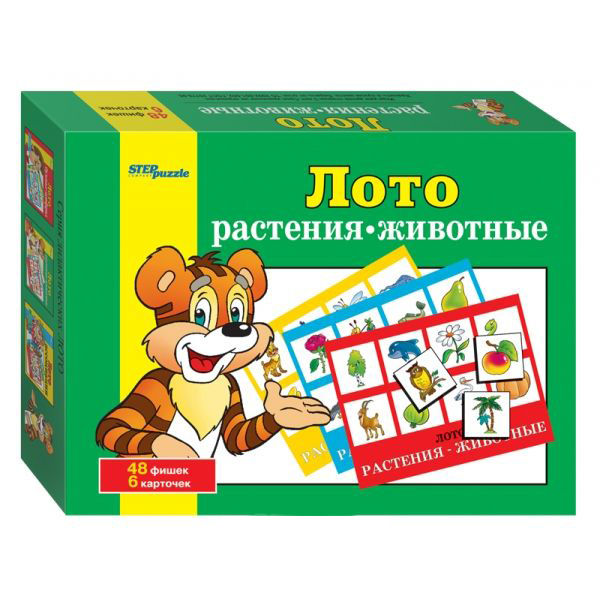 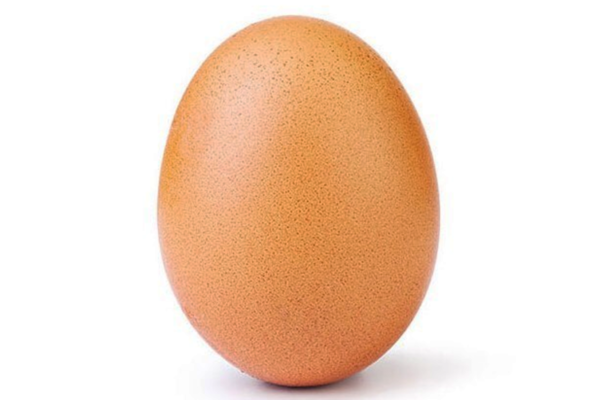 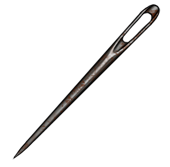 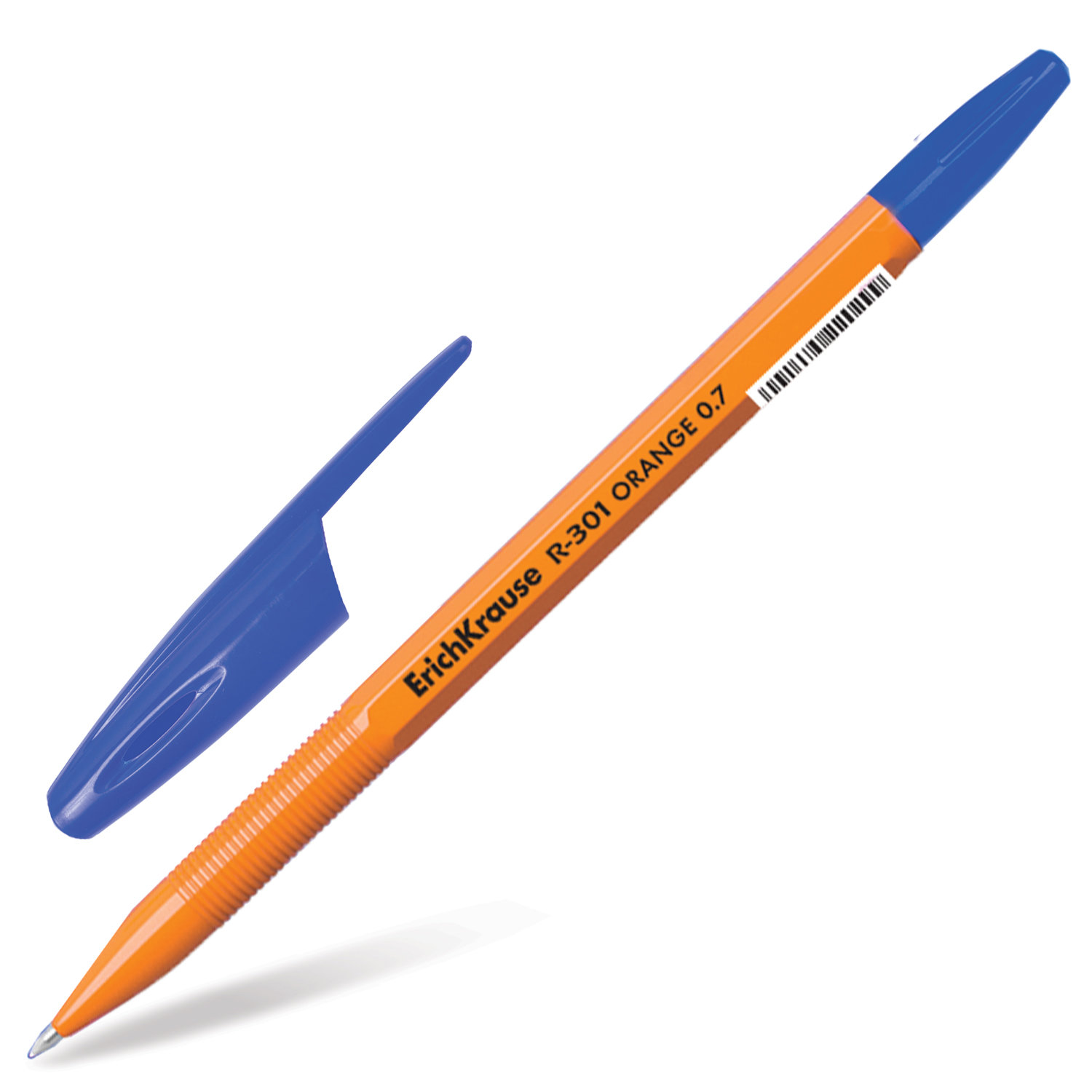 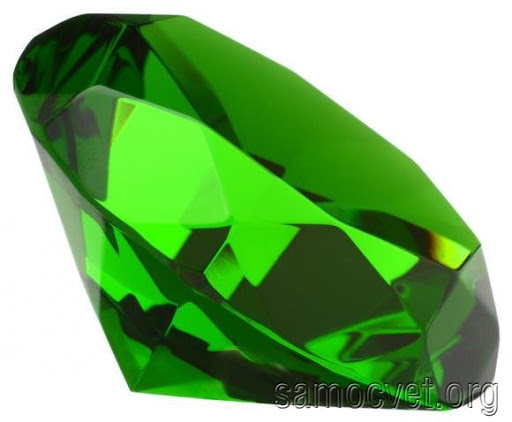 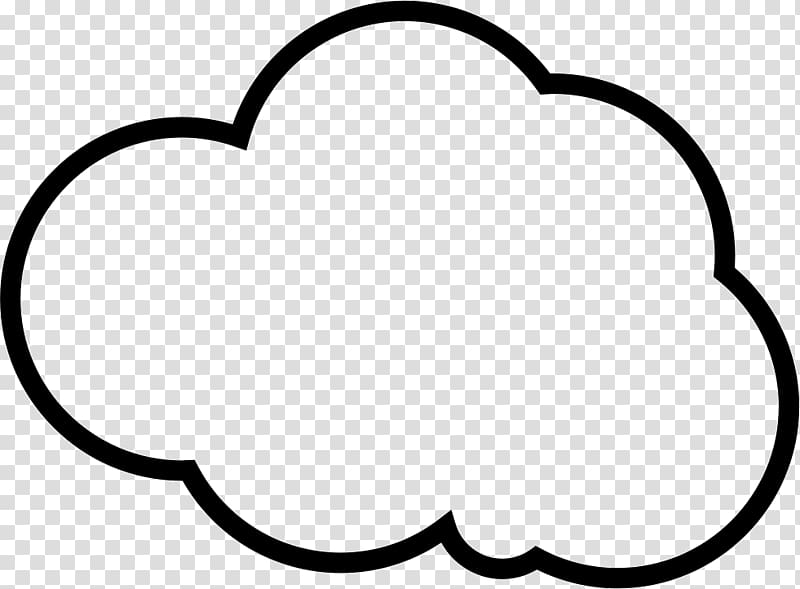 